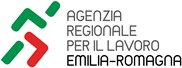 MODULO  n. 1 trasfAll ’ARL della Regione Emilia-Romagna Viale Aldo Moro, 3840127 BolognaOGGETTO: RICHIESTA DI ULTERIORE INCENTIVO A SEGUITO DI TRASFORMAZIONE DEL RAPPORTO DI LAVORO DA TEMPO DETERMINATO A TEMPO INDETERMINATO DI PERSONA DISABILE ai sensi della Legge n. 68 – Avviso integrativo approvato con Determinazione dirigenziale n. 1437 del 07/12/2021 - Anni 2021 – 2022 Il/la sottoscritto/a 	nato/a a      	in data 	in qualità di Legale rappresentante dell'impresa:La sede deve essere in Emilia-RomagnaPREMESSO che ha beneficiato dell’incentivo oppure è in corso l’istruttoria l’incentivo a carico del Fondo Regionale Disabili per l’ASSUNZIONE A TEMPO DETERMINATO del seguente lavoratore in condizione di disabilità:    SCHEDA LAVORATORE E CONTRATTO CHIEDEdi essere ammesso a beneficiare dell’INTEGRAZIONE all’incentivo a carico del Fondo Regionale Disabili a seguito di: Il datore di lavoro potrà presentare in un’unica istanza richiesta di contributo per interventi relativi anche a più lavoratori duplicando la presente pagina e allegandola per ogni singolo lavoratore disabile interessato. AI FINI DELLA DOMANDA DI CONTRIBUTO INTEGRATIVO DICHIARAsotto la propria personale responsabilità e avvalendosi delle disposizioni di cui all’art. 47 del D.P.R. n. 445/2000, consapevole delle responsabilità anche penali derivanti dal rilascio di dichiarazioni false o mendaci e della conseguente decadenza dai benefici concessi sulla base di una dichiarazione non veritiera, ai sensi degli articoli 75 e 76 del suddetto D.P.R. n.445/2000:Forma giuridica dell’impresa (barrare la casella che interessa):ImpresaConsorzio di impreseAssociazioneFondazioneConsorzio di FondazioniCooperativaConsorzio di cooperativeEsercente la libera professione in forma individuale, associata o societariaPubblica amministrazioneA tal fine dichiara:di essere a conoscenza delle disposizioni contenute nell’ Avviso pubblico integrativo per la presentazione di domande di ulteriori incentivi a seguito di trasformazione del rapporto di lavoro a tempo indeterminato - Fondo Regionale Disabili - Anno 2021 e 2022 - Procedura di presentazione Just in Time di cui al CAPO B. dell’allegato 1B alla determinazione n. 1437 del 07/12/2021 dell’Agenzia regionale per il lavoro Emilia-Romagna;di essere in regola con gli adempimenti degli obblighi occupazionali stabiliti dalla L. n. 68/99 in materia di diritto al lavoro dei disabili e con il principio di non discriminazione;di essere in regola con il rispetto delle disposizioni in materia di assicurazione sociale e previdenziale e, quindi, con i versamenti contributivi; di rispettare le disposizioni normative in materia di lavoro e degli obblighi relativi alla tutela della salute e sicurezza nei luoghi di lavoro;di rispettare gli altri obblighi di legge e le condizioni previste negli accordi e contratti collettivi nazionali nonché quelli regionali, territoriali o aziendali, se sottoscritti, stipulati dalle organizzazioni sindacali;rispettare il regolamento comunitario sulle condizioni generali di compatibilità con il mercato interno.Dichiara inoltre: che il contratto di trasformazione di rapporto di lavoro da tempo determinato a tempo indeterminato per il quale si richiede il contributo interessa sedi di lavoro ubicate nel territorio dell’Emilia-Romagna;che il rapporto di lavoro con il/i lavoratore/i non è instaurato a seguito di trasferimento di azienda e/o di cessione di ramo d’azienda;che il posto occupato con l’assunzione del lavoratore con disabilità non si è reso vacante a seguito di licenziamento per riduzione del personale, durante i 12 mesi precedenti;che il rapporto di lavoro con il/i lavoratore/i non è instaurato mediante assunzione in convenzione prevista dall’art 22 della Legge regionale n. 17/2005 e ss.mm.ii. e dall’art. 12-bis della Legge 68/99;di essere a conoscenza che il rapporto di lavoro trasformato deve restare attivo almeno 12 mesi dalla data di trasformazione e che qualora si risolva anticipatamente a seguito di ipotesi diverse da: licenziamento per giusta causa, per giustificato motivo soggettivo o dimissioni volontarie (non per giusta causa), l’impresa beneficiaria perde il diritto all’incentivo e si procederà con la revoca totale del presente contributo; che l’impresa per la/le assunzioni a tempo determinato oggetto della presente integrazione (barrare la casella che interessa): non ha fruitoha fruito dei seguenti benefici pubblici (da detrarre dall’importo dl contributo richiesto)           ____________________________________________________________________________           (indicare i riferimenti normativi e gli importi dei benefici fruiti)di essere a conoscenza che potranno essere eseguiti controlli da parte degli organi competenti sulla veridicità di quanto dichiarato, ai sensi dell'art. 71 del D.P.R. 445/2000, e si impegna quindi a rendere disponibili i documenti a tal fine necessari;di essere informato, ai sensi e per gli effetti di cui all'art. 13 del Regolamento UE 2016/679, che i dati personali raccolti saranno trattati, anche con strumenti informatici, esclusivamente nell'ambito del procedimento per il quale la presente dichiarazione viene resa.di non aver esercitato e di non avere dipendenti o collaboratori che abbiano esercitato, così come disposto dall’art 53 co. 16 ter del D. Lgs 165/2001, negli ultimi tre anni di servizio, poteri autoritativi o negoziali per conto dell’Agenzia Regionale per il Lavoro della Regione Emilia-Romagna, non potendo infatti svolgere, nei tre anni successivi alla cessazione del rapporto di pubblico impiego, attività lavorativa o professionale presso soggetti privati destinatari dell’attività della pubblica amministrazione svolta attraverso i medesimi poteri. In caso contrario si segnala la presenza delle seguenti persone:      ______________________________________________________________________________   ____________________________________________________________________________________Dichiarazione per la concessione di aiuti in esenzionePer la concessione di aiuti all’assunzione di cui al Regolamento (UE) n. 651/2014 della Commissione del 17 giugno 2014 (pubblicato sulla Gazzetta ufficiale dell’Unione europea n. L 187/1 del 26 giugno 2014)CONSAPEVOLE delle responsabilità anche penali assunte in caso di rilascio di dichiarazioni mendaci, formazione di atti falsi e loro uso, e della conseguente decadenza dai benefici concessi sulla base di una dichiarazione non veritiera, ai sensi degli articoli 75 e 76 del DPR 28 dicembre 2000, n. 445 (Testo Unuco disposizioni legislative e regolamentari in materia di documentazione amministrativa),DICHIARANatura dell’impresaChe, ai sensi delle definizioni di cui all’articolo 2 punto 18 del Regolamento (UE) n. 651/2014L’impresa non è in difficoltàL’impresa al 31 dicembre 2019 non era in difficoltà ma lo è diventata nel periodo dal 1° gennaio 2020 al 31 dicembre 2021Relativamente alla situazione societaria dichiara di rientrare, ai sensi dell’allegato I al Regolamento n. 651/2014, nella definizione di:micro impresapiccola impresamedia impresanon PMIChe l’esercizio sociale dell’impresa rappresentata (ai sensi del codice civile) inizia il_______________________e termina il_______________________;E SI IMPEGNAA ripresentare al momento della concessione dell’aiuto la dichiarazione compilata in questa sezione, qualora intervengano variazioni rispetto a quanto qui dichiarato.E ALLEGAcopia del modello F24 o del deposito presso la banca relativi all’aiuto dichiarato illegittimo dalla Commissione Europea (se applicabile).In caso di ammissione al contributo si impegna a:Fornire le informazioni e la documentazione richiesti dal presente avviso;Comunicare tempestivamente all’ARL le eventuali variazioni nei dati contenuti nella presente domanda e nei relativi moduli, compreso ogni mutamento del rapporto di lavoro (licenziamento, dimissioni spontanee, ecc.) cui si riferisce il contributo;COMUNICAChe il referente da contattare per eventuali informazioni o chiarimenti in merito alla documentazione presentata è: Sig.   __________________________________________  n. telefono ___________________________________ indirizzo e-mail    		___________________________________Eventuali comunicazioni e/o note aggiuntive del datore di lavoro: ____________________________________________________________________________________________________________________________________________________________________________________________________________________________________________________________________________________________________________________________________________________________________________Luogo e data 	                                                                      Firma del Legale Rappresentante 	Ai fini dell'ammissibilità della domanda di contributo, la presente istanza deve essere compilata in ogni sua parte e deve essere allegata la seguente documentazione obbligatoria:In caso di firma autografa: copia leggibile di valido documento di riconoscimento del Legale rappresentante dell'impresa che presenta la domanda.INFORMATIVA per il trattamento dei dati personali ai sensi dell’art 13 del Regolamento europeo n. 679/2016 PremessaAi sensi dell’art. 13 del Regolamento (UE) 2016/679, c.d. GDPR, relativo alla protezione delle persone fisiche per quanto riguarda il trattamento dei dati personali, l’Agenzia regionale per il lavoro (di seguito anche ARL), in qualità di “Titolare” del trattamento, è tenuta a fornirle informazioni in merito all’utilizzo dei suoi dati personali.  Identità e dati di contatto del titolare del trattamentoIl Titolare del trattamento dei dati personali di cui alla presente Informativa è l’ARL, con sede in Bologna, Viale Aldo Moro n. 38, cap. 40127. Il rappresentante legale dell’agenzia è il direttore. I dati di contatto sono: PEC: arlavoro@postacert.emilia-romagna.it Inoltre, al fine di semplificare le modalità di inoltro e ridurre i tempi per il riscontro di eventuali richieste in materia di privacy, si segnala che l’ARL è contattabile tramite la seguente e-mail arlavoro@regione.emilia-romagna.it.Il Responsabile della protezione dei dati personali – Data protection officer (DPO)Il Responsabile della protezione dei dati designato dall’ARL è contattabile ai seguenti recapiti:	mail: dpo@regione.emilia-romagna.it 	PEC: dpo@postacert.regione-emilia.it o presso la sede della Regione Emilia-Romagna di Viale Aldo Moro n. 30, 40127 Bologna (Italia).Responsabili del trattamentoL’ARL può avvalersi di soggetti terzi per l’espletamento di attività e relativi trattamenti di dati personali di cui mantiene la titolarità. Conformemente a quanto stabilito dalla normativa, tali soggetti assicurano livelli di esperienza, capacità e affidabilità tali da garantire il rispetto delle vigenti disposizioni in materia di trattamento, ivi compreso il profilo della sicurezza dei dati.L’ARL formalizza istruzioni, compiti ed oneri in capo a tali soggetti terzi con la designazione degli stessi a "Responsabili del trattamento", inoltre sottopone tali soggetti a verifiche periodiche al fine di constatare il mantenimento dei livelli di garanzia registrati in occasione dell’affidamento dell’incarico iniziale.  Soggetti autorizzati al trattamentoI Suoi dati personali sono trattati da personale interno previamente autorizzato, a cui sono impartite idonee istruzioni in ordine a misure, accorgimenti, modus operandi, tutti volti alla concreta tutela dei suoi dati personali.  Base giuridica del trattamentoIl trattamento dei suoi dati personali viene effettuato dall’ARL per lo svolgimento di funzioni istituzionali e, pertanto, ai sensi dell’art. 6 comma 1 lett. e) del GDPR (liceità del trattamento) non necessita del suo consenso. I dati personali sono trattati per le finalità illustrate nella lettera c) sempre art. 6 del GDPR. Finalità del trattamentoI dati personali sono trattati per le seguenti finalità:trattamenti finalizzati alle registrazioni di dati relativamente alle imprese che presentano richiesta di finanziamento;realizzazione attività di istruttoria e valutazione delle richieste presentate ed eventuale erogazione di provvidenze pubbliche;verifica e controllo previsti dalle normative vigenti in materia;invio comunicazioni agli interessati da parte dell’Agenzia;implementazione anagrafica dei beneficiari Agenzia Regionale per Lavoro dell’Emilia-Romagna ai fini dell’erogazione di provvidenze pubbliche;realizzazione indagini volte a verificare il grado di soddisfazione degli utenti sull’attività offerta;pubblicazione dei dati relativi ai contributi concessi in formato aperto come previsto dal regolamento UE 1303/2013;organizzazione di eventi per fare conoscere opportunità e risultati conseguiti dall’attività.Per garantire l'efficienza del servizio, la informiamo inoltre che i dati potrebbero essere utilizzati per effettuare prove tecniche e di verifica.  Modalità di trattamento dei datiIn relazione alle finalità descritte, il trattamento dei dati personali avviene mediante strumenti manuali, informatici e piattaforme telematiche con logiche strettamente correlate alle finalità sopra evidenziate e, comunque, in modo da garantire la sicurezza e la riservatezza dei dati stessi. Nello specifico, nel caso di utilizzo di piattaforme telematiche, i sistemi utilizzati sono dotati, in conformità al Capo IV del Regolamento (UE) 2016/679, di misure di sicurezza atte a prevenire la perdita dei dati, usi illeciti o non corretti ed accessi non autorizzati, inoltre nel trattamento delle immagini audio-video non sono posti in essere né trattamenti automatizzati mediante l´ausilio di appositi strumenti software o hardware volti al riconoscimento dell’individuo né la registrazione e conservazione delle immagini audio-video, non qualificandosi quindi come trattamento biometrico.Categorie di soggetti ai quali i dati possono essere comunicati o che possono venirne a conoscenza I suoi dati personali saranno conosciuti esclusivamente dagli operatori dell’Agenzia regionale per il lavoro individuati quali Incaricati del trattamento o, sempre nell’ambito dei fini istituzionali dell’Agenzia, i dati possono essere comunicati a soggetti per cui la comunicazione è prevista obbligatoriamente da disposizioni comunitarie, norme di legge o regolamento o contratto. Per le finalità previste al paragrafo 7 (Finalità del trattamento), possono venire a conoscenza dei dati personali società terze fornitrici di servizi per l’Agenzia Regionale per il lavoro dell’Emilia-Romagna, previa designazione in qualità di Responsabili del trattamento e garantendo il medesimo livello di protezione.  Diritti dell'InteressatoNella sua qualità di interessato, Lei ha diritto:di accesso ai dati personali;di ottenere la rettifica o la cancellazione degli stessi (c.d. oblio) o la limitazione del trattamento che lo riguardano;di opporsi al trattamento;di proporre reclamo al Garante per la protezione dei dati personalidiritto di revocare il consenso in qualsiasi momento senza pregiudicare la liceità del trattamentobasata sul consenso prestato prima della revocaIn merito all’esercizio di tali diritti, l’Interessato può rivolgersi al titolare del trattamento. Inoltre, essendo il trattamento posto in essere dal titolare necessario per l’esecuzione di un compito di interesse pubblico o connesso all’esercizio di pubblici poteri di cui è investito il titolare, non è esercitabile il diritto alla portabilità, ex art. 6 co. 1 lettera f GDPR.La informiamo, infine, che la normativa in materia di protezione dei dati personali conferisce agli Interessati la possibilità di esercitare specifici diritti, in base a quanto indicato GDPR - Regolamento europeo 2016/679, che qui si riporta in sintesi:“L’interessato ha diritto che tutti i trattamenti saranno improntati ai principi previsti dal GDPR, con particolare riguardo alla liceità, correttezza e trasparenza dei trattamenti, all’utilizzo dei dati per finalità determinate, esplicite, legittime, in modo pertinente rispetto al trattamento, rispettando i principi di minimizzazione dei dati, esattezza, limitazione della conservazione, integrità e riservatezza, responsabilizzazione (ex art. 5 del regolamento)”.Periodo di conservazioneL’attribuzione alle diverse tipologie documentarie analogiche e digitali dei differenti tempi di conservazione risponde a distinti obblighi di conservazione fiscale, amministrativa, tributaria o a interessi storico-culturali. Si segnala che i dati personali saranno conservati dall’Agenzia regionale per il lavoro dell’Emilia-Romagna, conformemente ai principi di cui all’art. 5 Regolamento (UE) 2016/679, per un arco di tempo non superiore al conseguimento delle finalità per cui sono stati raccolti e con specifico riguardo al principio di limitazione della conservazione di cui all’art. 5, lett. e), Regolamento (UE) 2016/679. A tal fine, anche mediante controlli periodici, viene verificata costantemente la stretta pertinenza, non eccedenza e indispensabilità dei dati rispetto al rapporto, alla prestazione richiesta, da svolgere o svolta. I dati che, anche a seguito delle verifiche, risultano eccedenti o non pertinenti o non indispensabili non sono utilizzati, salvo che per l'eventuale conservazione, a norma di legge, dell'atto o del documento che li contiene.Trasferimento dei dati personali a Paesi extra UEI suoi dati personali non sono trasferiti al di fuori dell’Unione europea. Conferimento dei datiIl conferimento dei Suoi dati è necessario per le finalità sopra indicate; in difetto l’ARL non potrà darvi corso. L’eventuale rifiuto comporta quindi l’impossibilità di svolgere le operazioni necessarie lo svolgimento del servizio o attività.